	PUBLIC UTILITY COMMISSION	IN THE MATTER OF THE APPLICATION OF:    A-110156The Application of GDF SUEZ Energy Resources NA, Inc. for approval to begin to offer, render, furnish or supply electricityor electric generation services as a supplier to larger commercial (over 25KW demand), industrial and governmental customer classes, and residential and small commercial (limited to mixed meters) customers in the electric distribution company service territories of Duquesne Light, Metropolitan Edison Company, Pennsylvania Electric Company, PECO Electric, PPL Electric and West Penn Power within the Commonwealth of Pennsylvania.	The  Public Utility Commission hereby certifies that after an investigation and/or hearing, it has, by its report and order made and entered, found and determined that the granting of the application is necessary or proper for the service, accommodation, convenience and safety of the public and hereby issues, evidencing the Commission's approval, to the applicant this:  LICENSE FOR ELECTRIC GENERATION SUPPLIER.In Witness Whereof, the PENNSYLVANIA PUBLIC UTILITY COMMISSION has caused these presents to be signed and sealed, and duly attested by its Secretary at its office in the city of Harrisburg this 26th  day of August 2011.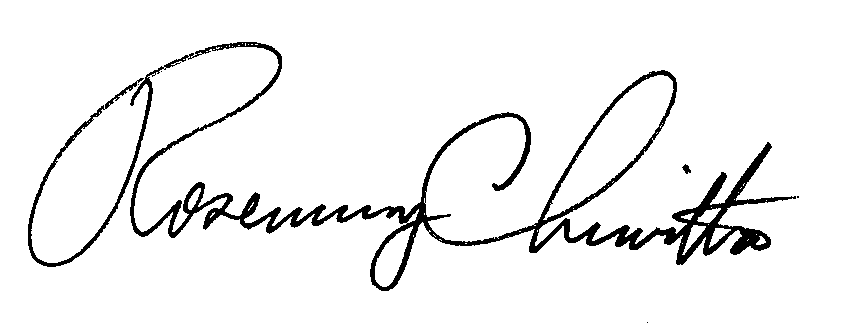 Secretary